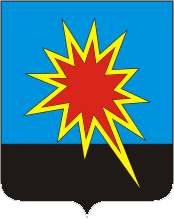 КЕМЕРОВСКАЯ ОБЛАСТЬ - КУЗБАССКАЛТАНСКИЙ ГОРОДСКОЙ ОКРУГАДМИНИСТРАЦИЯ КАЛТАНСКОГО ГОРОДСКОГО ОКРУГАПОСТАНОВЛЕНИЕот 17.12.2019 г.         № 283 - пОб утверждении ежегодного плана проведения плановых проверок юридических лиц и индивидуальных предпринимателей Калтанского городского округа на 2020 год в рамках осуществления муниципального контроля на территории Калтанского городского округаРуководствуясь Федеральными законами Российской Федерации от 26.12.2008 № 294-ФЗ «О защите прав юридических лиц и индивидуальных предпринимателей при осуществлении государственного контроля (надзора) и муниципального контроля» и 25.12.2018 № 480-ФЗ «О внесении изменений в Федеральный закон «О защите прав юридических лиц и индивидуальных предпринимателей приосуществлении государственного контроля (надзора) и муниципального контроля», Уставом муниципального образования - Калтанский городской округ и в связи с формированием прокуратурой Кемеровской области Сводного плана проведения проверок на 2020 год в окончательной редакции:Утвердить прилагаемый ежегодный план проведения плановых проверок юридических лиц и индивидуальных предпринимателей Калтанского городского округа на 2020 год в рамках осуществления муниципального контроля на территории Калтанского городского округа. Начальнику отдела организационной и кадровой работы (Т.А. Верещагина) обеспечить размещение настоящего постановления на официальном сайте администрации Калтанского городского округа.Настоящее постановлениевступает в силу с момента подписания и распространяется на правоотношения, возникшие с 01.01.2020 г.Контроль за исполнением настоящего постановления возложить на заместителя главы Калтанского городского округа по экономике А.И. Горшкову.Глава Калтанскогогородского округа                            			               И.Ф. ГолдиновПлан проведения плановых проверок на 2019 год юридических лиц и индивидуальных предпринимателейКалтанского городского округаУтверждёнпостановлением администрацииКалтанского городского округаот 17.12. 2019 № 283 -пНаименование проверяемого  лицаМесто фактического осуществления деятельностиОсновной государственный
регистрационный номер (ОГРН)
(не более 15 символов)ИННЦель проведения проверкиДата начала проведения проверки (месяц, год)Форма проведения проверки (документарная, выездная, документарная и выездная)Порядковый номер проверки в системеФГИС ЕРППАО "Южно-Кузбасская ГРЭС"Кемеровская обл.,                г. Калтан, ул. Комсомольская, 2010642051101224222010511Соблюдение земельного законодательстваОктябрь 2020документарная422003397065АО "Новокузнецкий Хладокомбинат"Кемеровская обл.,                г. Калтан, район жилого дома  44 по проспекту  Мира10242017520574216003724Соблюдение земельного законодательстваСентябрь 2020документарная422003397066